Les marqueurs de temps 1. Write the French time markers in the criss-cross puzzle. 
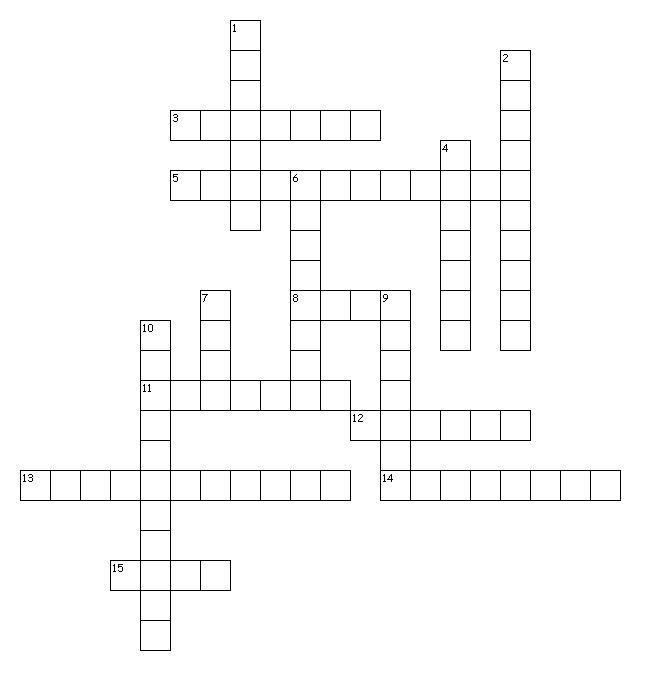 2. Unscramble the time markers. 1. Je vais chez ma grand-mère ________ dmneia2. Mon père travaille ________ uoha'rijuud  3. J'écoute ________ de la musique pour me relaxer. snouvet4. Mon frère joue au foot dans un club________ dexu fosi arp snemaie5. Je fais du sport ________ le weekend. dntrua6. ________ ma famille mange à 7 heures le soir. nrtgeeénéalm 7. Je cuisine des spaghetti à la bolognaise ________ piarfos8. Ma copine me texte ________ outs sle josur9. Je suis ________ en retard  au collège. arnremte10. ________  je mange le petit-dejeuner, ________  je me lave. b'adrod / ipsu3. Translate the sentences into English. 1. Généralement  je vais chez mes grands-parents le weekend. 2.  Je travaille sur mon français  en ce moment. 3. On travaille sur CLF Wordpress  le lundi.  4. Ma famille communique sur Skype le samedi. 5. Je joue en ligne sur Playstation de temps en temps. 4. Translate the sentences into French. 1. I eat fruit and vegetables five times a day. 2. My sister plays tennis every weekend. 3. My friend  rarely communicates on Skype.  4. My Mum always works on Saturdays. 5. I often like to watch television. 